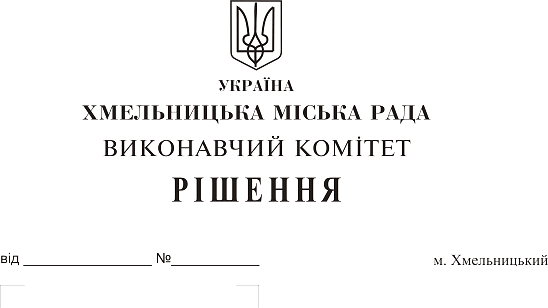 Про внесення на розгляд сесії міської ради пропозиції щодо внесення змін до рішення тридцять другої сесії Хмельницької міської ради від 26.06.2019 року № 28Розглянувши подання управління житлово-комунального господарства Хмельницької міської ради, керуючись Законом України «Про місцеве самоврядування в Україні», ст. ст. 104, 110-112 Цивільного кодексу України, Господарським кодексом України, виконавчий комітет міської радиВИРІШИВ:1. Внести на розгляд сесії міської ради пропозицію щодо внесення змін в рішення тридцять другої сесії Хмельницької міської ради від 26.06.2019 року № 28 «Про припинення комунального підприємства «Управляюча муніципальна компанія «Заріччя» Хмельницької міської ради» виклавши додаток у новій редакції (додається).2. Контроль за виконанням рішення покласти на заступника міського голови А.  Нестерука.Міський голова									О. СимчишинДодатокдо рішення виконавчого комітетувід «__»_______ 2019 р. № ____Складліквідаційної комісії з припинення комунального підприємства «Управляюча муніципальна компанія «Заріччя» Хмельницької міської радиКеруючий справами виконавчого комітету		Ю. СабійНачальник управлінняжитлово-комунального господарства						В. НовачокГолова комісії:Голова комісії:Вітковська Наталія Володимирівна- заступник начальника управління - начальник планово-фінансового відділу управління житлово-комунального господарства Хмельницької міської ради, Заступник голови комісії:Заступник голови комісії:Путін Володимир Васильович- заступник начальника управління по житловому господарству управління житлово-комунального господарства Хмельницької міської ради, Секретар комісії:Секретар комісії:Савицька Альона Віталіївна- головний спеціаліст планово-фінансового відділу управління  житлово-комунального господарства Хмельницької міської ради, Члени комісії:Члени комісії:Воронюк Наталія Володимирівна - заступник начальника відділу фінансів галузей виробничої сфери фінансового управління, Бугаєнко Людмила Вікторівна- начальник юридичного відділу управління житлово-комунального господарства Хмельницької міської ради, Рейман Алла Олександрівна- начальник відділу бухгалтерського обліку та звітності, головний бухгалтер управління житлово-комунального господарства Хмельницької міської ради, Морозова Оксана Володимирівна- головний бухгалтер комунального підприємства «Управляюча муніципальна компанія «Озерна» Хмельницької міської ради, Паламарчук Віктор Анатолійович- депутат Хмельницької міської ради, 